The Cell MembraneDo Now:  Macromolecule ReviewOrganelles are ____________________________ . They are like the ___________ of an organismSystemsA system is a group of related ______ that work together to perform some function or behavior.The car as a system		Most important parts					least important partsIf one part of a system changes… __________________________________________________________Cells as Systems:  Cells are systems that do what?  ____________________________________________Cell Membrane	Where can you find cell membranes?	Structure:  								Label hydrophilic &										hydrophobic parts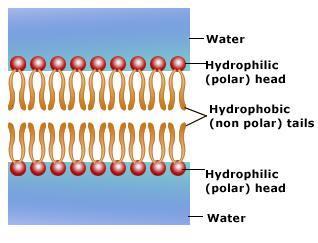 THE CELL MEMBRANE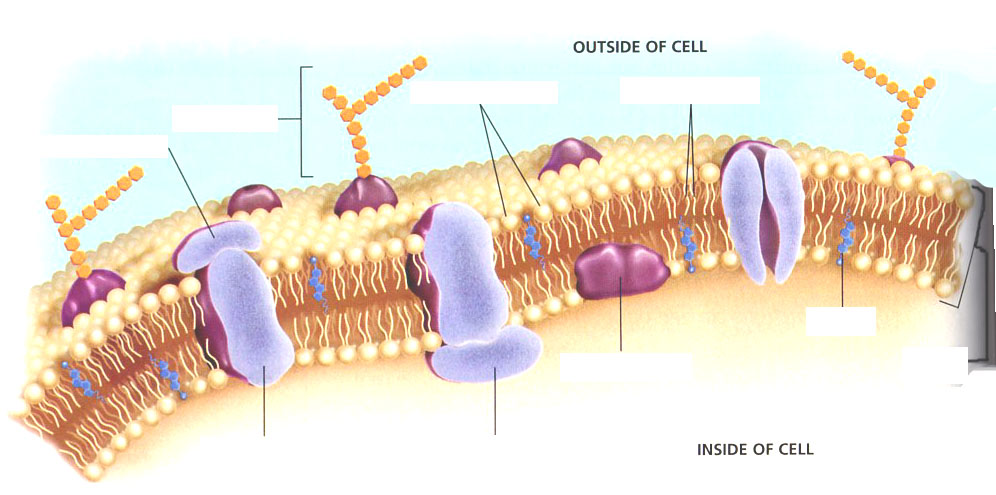 HOMEWORK:  MacromoleculeProteinsNucleic AcidsMonomersmonosaccharidesLipidsStructureFunctionStructureFunctionEngineBurns fuel to provide energyCup holderHolds tasty beveragesPhospholipidPhospholipid bilayerMembrane proteinsfluid mosaic modelselective permeability